DÍLČÍ SMLOUVAČíslo související Rámcové dohody: Ol PU-005256Číslo dílčí smlouvy: 29ZA-004015ISPROFIN/ISPROFOND: 500 116 0009Název souvisej ící veřejné zakázky: D2 Čištění kanalizaceuzavřená níže uvedeného dne, měsíce a roku mezi následujícími Smluvními stranami (dálejako „Dílčí smlouva”):kontaktní osoba ve věcech technických: xxxxxxxxxxxxxxx, vedoucí SSÚD 7 e-mail:	xxxxxxxxxxxxxxxxxxxxxxxxxxxxxxxxxxxxxxxxxxxxxxxxx(dále jen „ŘSD”) aENVIROX s.r.o.se sídlem: Roháčova 145/14, Praha 3, 130 00 Provozovna: Želešice, 24.dubna 78 IČO: 24824968, DIČ: CZ24824968 zápis v obchodním rejstříku: u Městského soudu v Praze, oddíl C, vložka 177795 právní forma: společnost s ručením omezeným, bankovní spojení: 43-8846360217/01 OO zastoupen: xxxxxxxxxxxxxxxxxx společnosti kontaktní osoba ve věcech smluvních: xxxxxxxxxxxxxxxxxxxxxxxxxxxxxxxxxxxxxxxxxxxxxxxxxxxxxxxxxxxkontaktní osoba ve věcech technických: xxxxxxxxxxxxxxxxxxxxxxxxxxxxxxxxxxxxxxxxxxxxxxxxxxxxxxxxxxxxxxxxxxxxxxxx(dále jen „Dodavatel”)(Objednatel a Dodavatel dále také společně jako „Smluvní strany”)Tato Dílčí smlouva byla uzavřena na základě Rámcové dohody uzavřené mezi Smluvními stranami dne 27.I I.2021 postupem předvídaným v Rámcové dohodě a v zákoně č. 134/2016 Sb., o zadávání veřejných zakázek, ve znění pozdějších předpisů.Práva a povinnosti Smluvních stran a ostatní skutečnosti výslovně neupravené v této Dílčí smlouvě se řídí Rámcovou dohodou, případně zákonem č. 89/2012 Sb., občanský zákoník, ve znění pozdějších předpisů.Dodavatel se zavazuje na základě této Dílčí smlouvy dodat RSD následující Plnění:druh Plnění (dle přílohy č. I a 2 Rámcové dohody): čištění zanesené kanalizace tlakovou vodou a odstranění usazenin včetně odsátí a uložení odpadu na skládku. Cištění zahrnuje vyčištění uličních vpustí, horských vpustí a kanalizačních šachet.množství / rozsah Plnění: dle přílohy č. I — Položkový rozpočet PlněníRSD se zavazuje na základě této Dílčí smlouvy zaplatit Dodavateli Cenu Plnění stanovenou dle přílohy č. I této Dílčí smlouvy obsahující jednotkové ceny jednotlivých položek dodávaného Plnění, přičemž jednotková cena každé položky dodávaného Plnění bude vynásobena množstvím skutečně odebraného množství dané položky Plnění.ŔSD použije přijaté plnění pro účely určené k ekonomické činnosti a ve vztahu k danému plnění vystupuje jako osoba povinná k DPH. 7. Dodavatel se zavazuje dodat Plnění RSD na následující místo: dálnice D2 v km 27,780 -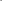 43,500 SDP + krajnice P+LDodavatel se zavazuje dodat Plnění ŘSD nejpozději do 4 měsíců ode dne účinnosti této Dílčí smlouvy.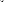 Pojmy (zkratky) použité v Dílčí smlouvě s velkými počátečními písmeny mají význam odpovídající jejich definicím v Rámcové dohodě.IO. Tato Dílčí smlouva se vyhotovuje v elektronické podobě, přičemž obě Smluvní strany obdrží její elektronický originál.11. Nedílnou součástí této Dílčí smlouvy jsou její přílohy:Příloha č. I — Položkový rozpočet PlněníPříloha č. 2— Staničení —Šachty , HV, UVPříloha č. 3 — Tabelární přehled úseků — levá stranaPříloha c v . 4—Tabelární přehled úseků — pravá stranaNA DŮKAZ SVÉHO SOUHLASU S OBSAHEM TÉTO DÍLČÍ SMLOUVY K Ní SMLUVNÍ STRANY PŘIPOJILY SVÉ ELEKTRONICKÉ PODPISY DLE ZÁKONA Č. 297/2016 SB., O SLUŽBÁCH VYTVÁŘEJÍCÍCH DŮVĚRU PRO ELEKTRONICKÉ TRANSAKCE, VE ZNĚNÍ POZDĚJŠÍCH PŘEDPISŮ.Digitálně podepsal: xxxxxxxxxxxxxxxxxxxxxxxxxxxDatum: 15.03.2024 	+01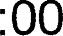 xxxxxxxxxxxxxxxxxxxxxxx- položkový rozpočet plněníD2 Čištění kanalizace	Příloha Dílčí smlouvy č. 1Čištění kanalizace v km 27,780 - 43,500 SDP + krajnice P+L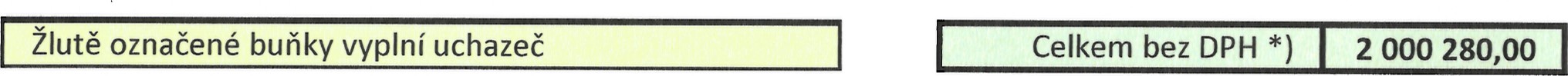 Digitálně podepsal: xxxxxxxxxx xxxxxxxxDatum: 15.03.2024 	DPH	420 058,80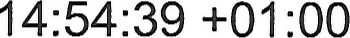 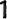 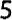 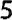 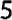 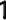 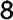 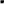 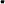 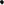 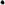 Celkem s 2 420 338,80DPH* ) Cena pro hodnoceníDigitálně podepsal xxxxxxxxxxxxxxxxxxxxxxxxxxxxxx— Staničení — Šachty, HV, UVD2 km 27,780 - 43,500 SDP + krajnice P+LŠACHTYPravá stranaSDP- 312 ksKrajnice — 88 ks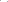 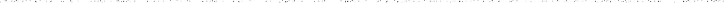 Křižovatka Podivín — 20 ksOdpočívka Starovičky — 3 ksLevá stranaKrajnice — 95 ksKřižovatka Podivín — 14 ksOdpočívka Starovičky — 16 ksHVPravá stranaKm 40,4170Km 40,620Km 41,250Km 41,380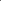 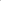 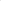 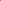 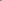 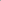 Levá stranaKm 41,680Km 41,550UVPravá stranaKm 29,310 - 29,360 U tanku — 2 ks Odpočívka Starovičky — 9 ksLevá stranaOdpočívka Starovičky — 6 ksDigitálně podepsalxxxxxxxxxxxxxxxDatum: 15.03.2024  +01 .•OO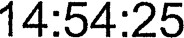 Digitálně podepsal: xxxxxxxxxxxxxxxxxxxxxxxx	Digitálně 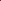 Datum: 29.02.2024 xxxxxxxxxxx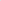 — Tabelární přehled úseků — LEVÁ STRANAD2 km 27,780 -43,500 SDP + krajnice P+LPřípojky ze SDP do příkopu, levá strana (průměr 200)Přípojky z nezpevněné krajnice do SDP, levá stranaNezpevnénå krajnice, levå stranaDigitålné podepsal: xxxxxxxxxxxxxxxxxxxxxxxxx Datum: 15.03.2024 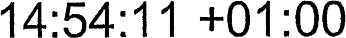 Digitålné podepsalxxxxxxxxxxxxxxxxxxxxxDatum: 29.02.2024 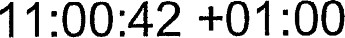 Digitälné xxxxxx 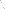 Datum: 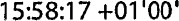 Příloha č. 4 — Tabelární přehled úseků — PRAVÁ STRANAD2 km 27,780 -43,500 SDP + krajnice P+LKanalizace ve SDPPřípojky ze SDP do příkopu, pravá stranaPřípojky z nezpevněné krajnice do SDP, pravá strana (průměr 200)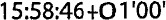 Nezpevněná krajnice, pravá stranaDigitálně podepsal: xxxxxxxxxxxxxxxxxxxxxxx	Datum: 29.02.2024 1 1 	+01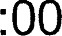 xxxxxxxxxxxxxxxxxxxxxxxxxxxxxxxx Ředitelství silnic a dálnic s. p.se sídlemNa Pankráci 546/56, 140 00 PrahaIČO:65993390DIČ:CZ65993390zápis v obchodním rejstříku:Městským soudem v Praze, SP. zn.: A 80478právní forma:státní podnikbankovní spojení:xxxxxxxxxxxxxxxxxxxxxxxxxzastoupeno:xxxxxxxxxxxxxxxxxxx MBA - ředitelka Správy dálnickontaktní osoba ve věcech smluvních:xxxxxxxxxxxxxxxxxxxxx MBA — ředitelka Správy dálnice-mail:xxxxxxxxxxxxxxxxxxxxtel:+ xxxxxxxxxxxxxxxxxxxxKód položky PopisMJMnožství celkem(MJ)Jednotková cena (Kč bezDPH)Cena celkem (Kč bez DPH)129957-1ČIŠTĚNÍ KANALIZAČNÍHO POTRUBÍ HLAVNÍ ŘAD DN 300600MM DENm5180xxxxxxxxxxxxx,00Technická specifikace: čištění tlakovou vodou a odstranění usazenin (včetně odsátí). Položka obsahuje náklady na uložení odpadu na dopravní prostředek. 06:00 - 22:00 hod12993-1ČIŠTĚNÍ KANALIZAČNÍHO POTRUBÍ DO 300MM DENm21095xxxxxxxxxxxxxxxxxxx00Technická specifikace: čištění tlakovou vodou a odstranění usazenin (včetně odsátí). Položka obsahuje náklady na uložení odpadu na dopravní prostředek. 06:00 - 22:00 hod129957-1ČIŠTĚNÍ KANALIZAČNÍHO POTRUBÍ HLAVNÍ ŘAD více nežDN 600MM DENm430xxxxxxxxxxxxxxxxxxxxxxTechnická specifikace: čištění tlakovou vodou a odstranění usazenin (včetně odsátí). Položka obsahuje náklady na uložení odpadu na dopravní prostředek. 06:00 - 22:00 hod12980ČIŠTĚNÍ ULIČNÍCH VPUSTÍ DENks17xxxxxxxxx00xxxxxxxxxxx,00Technická specifikace: položka zahrnuje vyčištění uličních vpustí včetně naložení odpadu na dopravní prostředek bez odvozu odpadu na skládku. 06:00 - 22:00 hod12970ČIŠTĚNÍ KANALIZAČNÍCH ŠACHET DENks548xxxxxxxxxxxxxxxxxxTechnická specifikace: položka zahrnuje vyčištění kanalizačních šachet včetně naložení odpadu na dopravní prostředek bez odvozu odpadu na skládku. 06:00 - 22:00 hod12970-1čišTÉNí HORSKÝCH VPUSTÍ DENks6xxxxxxxxxxxxxx,00Technická specifikace: položka zahrnuje vyčištění horských vpustí včetně naložení odpadu na dopravní prostředek bez odvozu odpadu na skládku.12473B-1DOPRAVA ODPADU NA SKLÁDKU DENt700xxxxxxxx0xxxxxx,ooDoprava materiálu získaného při čištění kanalizačního potrubí, vpustí a šachet na skládku (bez poplatku) 06:00 22:00 hod014132-2dPOPLATKY ZA SKLÁDKU TYP S - OO (OSTATNÍ ODPAD)t700xxxxxxxxxxxxxxx,00včetně odběru vzorku a provedení rozboru sedimentů nutných pro uložení odpadu na skládku (zahrnuje poplatek dle ... xxxxxxx,-)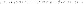 staničeníDMdélka v M27,93020015,028,06020015,028,63020015,028,78020015,028,93020015,029,03035015,029,38020015,029,48020015,029,51020015,029,84020015,030,04020015,030,18020015,030,48020015,030,62020015,031,06020015,031,20020015,031,35020015,031,39020015,031,43020015,031,57020015,033,09020015,033,24020015,033,34020015,033,46020015,039,80020015,039,95020015,040,10020015,041,23020015,041,46020015,041,50020015,041,54020015,041,58020015,041,66020015,041,86020015,042,02020015,043,50020015,0CELKEM540staniöenidélka v M27,800 - 28,05010025028,480 - 29,19010071029,380 - 29,73010035030,170 - 30,47010030031,020 - 31,0601004031,070 - 31,43010036031,470 - 31,57010010033,040 - 33,34010030035,670 - 35,85010018038,160 - 38,33010017039,800 - 40,15010035040,820 —41,12020030041,040 - 41,18010014041,460 - 41,5001004041,540 - 41,67010013041,800 - 42,200100400Odpoävka Staroviöky10080300220Kiiiovatka Podivin100400CELKEM4820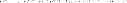 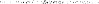 staničeníDMDMdélka v Mdélka v M28,030300300303028,140300300353528,340300300252529,140200200252529,320400400353530,170200200252530,470200200252530,900200200252531,970200200252532,120200200252532,490200200252532,650200200252532,790200200252532,930200200252533,460200200303033,550200200252533,600200200252533,750200200252533,900200200252534,050200200252534,200200200252534,350200200252534,500200200252535,550200200252535,850200200252538,100200200303038,280200200252538,440200200252538,580200200252539,050200200252539,200200200252539,350200200252539,500200200252539,650200200252539,800200200252539,950200252540,210200252541,000200252542,690200252542,840200252543,0002002525CELKEM10601060staničeníDMdélka v M27,9302001528,0202001528,4802001528,6302001528,7802001528,9302001529,3102001529,3902001539,4302001529,5802001531,0702001531,2002001531,3002001531,3502001531,4302001531,7202001533,0902001534,420200152001541,3802001541,5002001541,5802001541,7402001541,9002001542,06020015CELKEM375staničenístaničenístaničenístaničenístaničenístaničeníDMDMDMDMDMDMdélka v Mdélka v Mdélka v M27,830 - 28,02027,830 - 28,02027,830 - 28,02027,830 - 28,02027,830 - 28,02027,830 - 28,02010010010010010010019019019028,350 - 28,99028,350 - 28,99028,350 - 28,99028,350 - 28,99028,350 - 28,99028,350 - 28,99010010010010010010064064064029,430 - 29,69029,430 - 29,69029,430 - 29,69029,430 - 29,69029,430 - 29,69029,430 - 29,69010010010010010010026026026030,280 - 30,48030,280 - 30,48030,280 - 30,48030,280 - 30,48030,280 - 30,48030,280 - 30,48010010010010010010020020020031,000 - 31,35031,000 - 31,35031,000 - 31,35031,000 - 31,35031,000 - 31,35031,000 - 31,35010010010010010010035035035033,040 - 33,42033,040 - 33,42033,040 - 33,42033,040 - 33,42033,040 - 33,42033,040 - 33,42010010010010010010038038038035,720 - 35,84035,720 - 35,84035,720 - 35,84035,720 - 35,84035,720 - 35,84035,720 - 35,84010010010010010010012012012038,100 - 38,27038,100 - 38,27038,100 - 38,27038,100 - 38,27038,100 - 38,27038,100 - 38,27010010010010010010017017017040,210 - 40,64040,210 - 40,64040,210 - 40,64040,210 - 40,64040,210 - 40,64040,210 - 40,640800100800100800100800100800100800100430170430170430170100100100100100100210210210Odpočívka StarovičkyOdpočívka StarovičkyOdpočívka StarovičkyOdpočívka StarovičkyOdpočívka StarovičkyOdpočívka Starovičky100100100100100100505050250250250250250250120120120300300300300300300200200200Od očívka U tankuOd očívka U tankuOd očívka U tankuOd očívka U tankuOd očívka U tankuOd očívka U tankuK • ±meod6r03.2 K • ±meod6r03.2 K • ±meod6r03.2 K • ±meod6r03.2 K • ±meod6r03.2 K • ±meod6r03.2 24 14:53:56 +24 14:53:56 +24 14:53:56 +24 14:53:56 +24 14:53:56 +24 14:53:56 +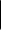 100100100100100100100100100300300300300300300707070CELKEMCELKEMCELKEMCELKEMCELKEMCELKEM373037303730